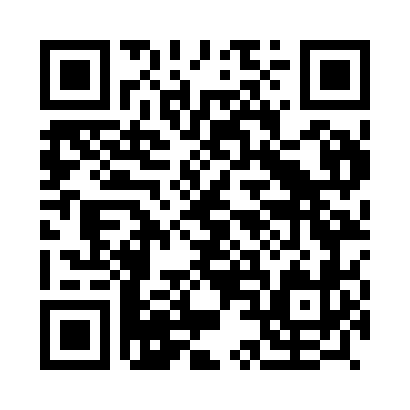 Prayer times for Rodas, PortugalWed 1 May 2024 - Fri 31 May 2024High Latitude Method: Angle Based RulePrayer Calculation Method: Muslim World LeagueAsar Calculation Method: HanafiPrayer times provided by https://www.salahtimes.comDateDayFajrSunriseDhuhrAsrMaghribIsha1Wed4:496:311:276:218:239:592Thu4:486:301:276:228:2410:003Fri4:466:291:276:228:2510:024Sat4:456:281:276:238:2610:035Sun4:436:271:276:238:2710:046Mon4:416:251:276:248:2810:067Tue4:406:241:276:248:2910:078Wed4:386:231:266:258:3010:099Thu4:376:221:266:258:3110:1010Fri4:356:211:266:268:3210:1111Sat4:346:201:266:268:3310:1312Sun4:326:191:266:278:3410:1413Mon4:316:181:266:278:3510:1514Tue4:306:171:266:288:3610:1715Wed4:286:171:266:298:3710:1816Thu4:276:161:266:298:3810:1917Fri4:256:151:266:308:3910:2118Sat4:246:141:266:308:3910:2219Sun4:236:131:276:318:4010:2320Mon4:226:121:276:318:4110:2521Tue4:206:121:276:328:4210:2622Wed4:196:111:276:328:4310:2723Thu4:186:101:276:328:4410:2924Fri4:176:101:276:338:4510:3025Sat4:166:091:276:338:4510:3126Sun4:156:091:276:348:4610:3227Mon4:146:081:276:348:4710:3328Tue4:136:071:276:358:4810:3429Wed4:126:071:286:358:4810:3630Thu4:116:061:286:368:4910:3731Fri4:106:061:286:368:5010:38